  ANEXO I ________________________________Assinatura do responsável (por extenso) DADOS DA PROPONENTE (PESSOA JURÍDICA)DADOS DA PROPONENTE (PESSOA JURÍDICA)DADOS DA PROPONENTE (PESSOA JURÍDICA)DADOS DA PROPONENTE (PESSOA JURÍDICA)DADOS DA PROPONENTE (PESSOA JURÍDICA)Razão SocialRazão SocialRazão SocialRazão SocialRazão SocialNome FantasiaNome FantasiaNome FantasiaNome FantasiaNome FantasiaC.N.P.J C.N.P.J C.N.P.J Inscrição MunicipalInscrição MunicipalEndereço Endereço Endereço Endereço NºBairroCidadeEstadoEstado CEPTelefoneWeb siteWeb siteWeb siteE-mailNome do responsável:Nome do responsável:Nome do responsável:Nome do responsável:CPF:Nº Documento Identificação/órgão expedidor:Nº Documento Identificação/órgão expedidor:Nº Documento Identificação/órgão expedidor:Nº Documento Identificação/órgão expedidor:Nº Documento Identificação/órgão expedidor:E-mail do responsável E-mail do responsável E-mail do responsável E-mail do responsável E-mail do responsável CargoCargoCargoCargoFunçãoDADOS BANCÁRIOSDADOS BANCÁRIOSDADOS BANCÁRIOSTitular	Titular	Titular	Conta correnteAgênciaBanco ORGANIZADOR/PROMOTOR DO EVENTOORGANIZADOR/PROMOTOR DO EVENTOORGANIZADOR/PROMOTOR DO EVENTOORGANIZADOR/PROMOTOR DO EVENTONome do responsável:Nome do responsável:Nome do responsável:CPF:Endereço Endereço Endereço NºBairroCidadeEstadoCEPTelefoneWeb siteWeb siteE-mailDESCRIÇÃO DO PROJETO/EVENTODESCRIÇÃO DO PROJETO/EVENTODESCRIÇÃO DO PROJETO/EVENTONome do ProjetoNome do ProjetoNome do ProjetoPeríodo de execução do evento:Início:Final:Período de execução do evento:Início:Final:Período de execução do evento:Início:Final:Local de realização do eventoCidadeEstadoOBJETIVO DO PROJETO  Objetivo geral do evento (o que se espera do projeto) Objetivo específico do evento PÚBLICO DO PROJETO  Público-alvo: (Descrever a quantidade estimada e o perfil de público esperado, além dos segmentos beneficiados)ABRANGÊNCIA DO PROJETO Abrangência geográfico (Informar os Estados ou Regiões participantes ou que se beneficiarão com o projeto)CONTRIBUIÇÕES DO PROJETO PARA A CAPACITAÇÃO NO AGRONEGÓCIOJustificativa (Descrever a razão do evento e a sua importância para o segmento do agronegócio)HISTÓRICO DAS TRÊS ÚLTIMAS EDIÇÕES (QUANDO HOUVER)HISTÓRICO DAS TRÊS ÚLTIMAS EDIÇÕES (QUANDO HOUVER)HISTÓRICO DAS TRÊS ÚLTIMAS EDIÇÕES (QUANDO HOUVER)HISTÓRICO DAS TRÊS ÚLTIMAS EDIÇÕES (QUANDO HOUVER)201420152016Número de ExpositoresNúmero de VisitantesNúmero de PalestrasNúmero de ParticipantesOutras informações VALOR SOLICITADO – COTA DE PATROCÍNIO VALOR SOLICITADO – COTA DE PATROCÍNIO Valor total do evento:R$Valor solicitado ao SENAR-MT:R$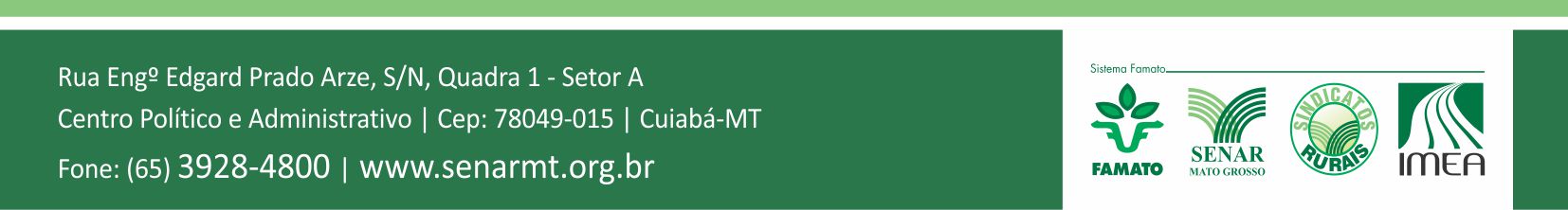 HISTÓRICO DE APOIO FINANCEIRO DO SENAR-MT AS EDIÇÕES ANTERIORESHISTÓRICO DE APOIO FINANCEIRO DO SENAR-MT AS EDIÇÕES ANTERIORESHISTÓRICO DE APOIO FINANCEIRO DO SENAR-MT AS EDIÇÕES ANTERIORESHISTÓRICO DE APOIO FINANCEIRO DO SENAR-MT AS EDIÇÕES ANTERIORES201420152016Valor do patrocínio Espaço (m²) de estande cedido ao Senar-MT (quando houve)PARCERIASPARCERIASPARCERIASIdentificação do parceiro(confirmado ou a confirmar)Tipo de parceria(patrocinador – apoio – realizador)Estágio das negociações (confirmado ou a confirmar)Valor solicitadoPROGRAMAÇÃO Programação do projeto/evento (Informar toda programação do evento provisória ou definitiva, incluindo as atividades previstas, os temas a serem abordados e os nomes dos palestrantes/personalidades confirmadas ou a confirmar CONTRAPARTIDASInserir abaixo todos os itens que terão a marca do SENAR-MT no evento, em sua divulgação, ou que serão ofertados para a instituição como forma dela divulgar a marca. Exemplo:Inserção da marca do SENAR-MT como patrocinador no cartaz do eventoInserção da marca do SENAR-MT como patrocinador no panfleto/folder do eventoInserção da marca do SENAR-MT como patrocinador no VT que vai na TVInserção da marca do SENAR-MT como patrocinador em post no facebookInserção da marca do SENAR-MT como patrocinador na lona de fundo de palcoEspaço na solenidade de abertura para passar um vídeo institucional do SENAR-MT de pelo menos 60sEspaço de 40 minutos na programação principal do evento para palestra do SENAR-MTEspaço para o SENAR-MT construir estande institucionalEntradas para o evento disponibilizadas para a equipe do SENAR-MT, quando este for pago.CONSIDERAÇÕES FINAIS Declaro estar ciente e de acordo com as normas de patrocínio do SENAR-MTCuiabá, xx de xx de xx